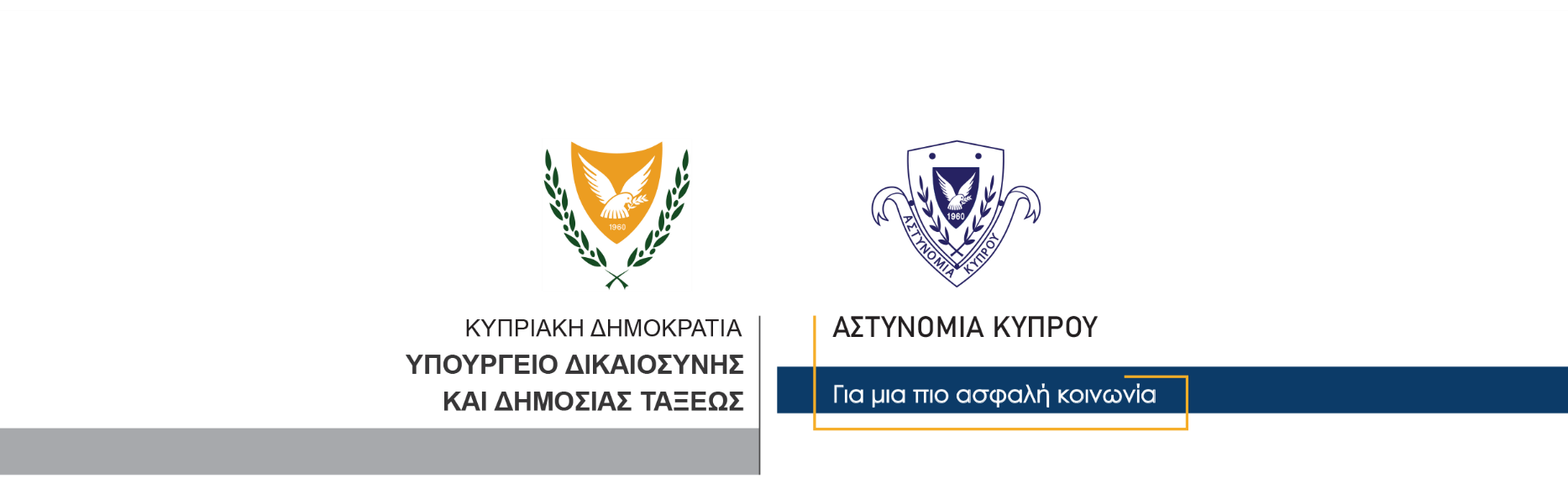 11 Ιανουαρίου, 2022  Δελτίο Τύπου 3Αναφορικά με υποθέσεις οχλαγωγίας σε Πάφο και Χλώρακα  Στη σύλληψη ενός ακόμη προσώπου, ηλικίας 21 ετών προχώρησε σήμερα η Αστυνομία, στο πλαίσιο διερεύνησης υποθέσεων οχλαγωγίας και συμπλοκής που διαπράχθηκαν στην Πάφο και στη Χλώρακα, στις 3 και 4 Ιανουαρίου, 2022, αντίστοιχα. Ο 21χρονος συνελήφθη το μεσημέρι σήμερα δυνάμει δικαστικού εντάλματος και τέθηκε υπό κράτηση, για διευκόλυνση των ανακρίσεων. Μέχρι στιγμής για τις δύο υποθέσεις συνελήφθησαν 14 πρόσωπα. Για την υπόθεση οχλαγωγίας της 3ης Ιανουαρίου, συνολικά συνελήφθησαν 13 πρόσωπα, ενώ σχετικά με την οχλαγωγία της 4ης Ιανουαρίου, συνελήφθησαν τρία πρόσωπα, εκ των οποίων τα δύο τελούν υπό κράτηση και για τις δύο υποθέσεις.  Οι εξετάσεις συνεχίζονται από το ΤΑΕ Πάφου.			       Κλάδος ΕπικοινωνίαςΥποδιεύθυνση Επικοινωνίας Δημοσίων Σχέσεων & Κοινωνικής Ευθύνης